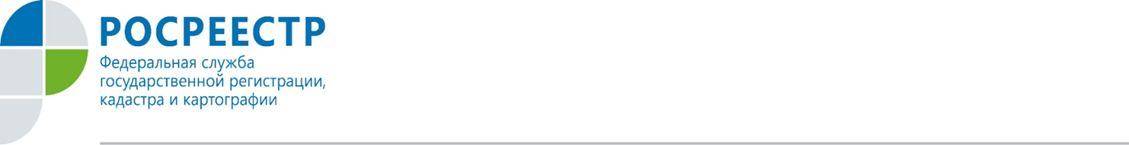 ЗА 4 МЕСЯЦА ОРЛОВЦЫ 26 РАЗ ПОЖАЛОВАЛИСЬ В РОСРЕЕСТР НА АРБИТРАЖНЫХ УПРАВЛЯЮЩИХ С января по май текущего года в региональный Росреестр поступило                   26 обращений орловцев, содержащих жалобы на действия (бездействие) арбитражных управляющих. За четыре месяца 2021 года к административной ответственности уже привлечено 4 арбитражных управляющих. В прошедшем 2020 году в орловский Росреестр поступило более ста жалоб на действия арбитражных управляющих. По результатам их рассмотрения должностными лицами Росреестра по Орловской области было возбуждено более 30 дел об административном правонарушении. В результате 19 арбитражных управляющих привлечено к административной ответственности, один дисквалифицирован. Общая сумма уплаченных арбитражными управляющими штрафов за 12 месяцев 2020 года превысила сто тысяч рублей.- Наиболее частые нарушения в деятельности арбитражных управляющих - это  неисполнение обязанностей по выплате задолженности по заработной плате, нарушение порядка проведения торгов по продаже имущества должника,  непринятие конкурсным управляющим мер по взысканию дебиторской задолженности, - прокомментировала Анна Суровнева, начальник отдела по контролю (надзору) за деятельностью СРО.Пресс-служба Управления 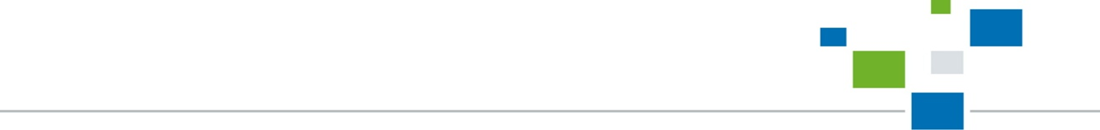 Росреестра по Орловской области